江西农业大学引进高层次人才待遇一览表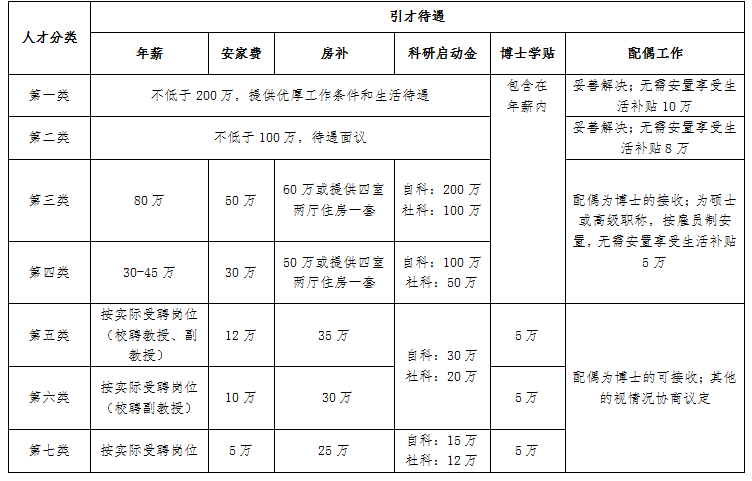 